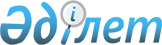 Қазақстан Республикасы Қарулы Күштерінің аудандық пайдалану бөлімдерін техникамен және техникалық құралдармен жабдықтау нормаларын және Қазақстан Республикасы Қарулы Күштерінің жол-пайдалану учаскелерін техникалық құралдармен, машиналармен, қондырғылармен және мүлікпен жабдықтау нормаларын бекіту туралыҚазақстан Республикасы Қорғаныс министрінің 2016 жылғы 15 наурыздағы № 115 бұйрығы. Қазақстан Республикасының Әділет министрлігінде 2016 жылы 27 мамырда № 13745 болып тіркелді

      «Қазақстан Республикасының қорғанысы және Қарулы Күштері туралы» 2005 жылғы 7 қаңтардағы Қазақстан Республикасы Заңының 22-бабы 2-тармағының 22) тармақшасына сәйкес БҰЙЫРАМЫН:



      1. Қоса беріліп отырған:



      1) осы бұйрыққа 1-қосымшаға сәйкес Қазақстан Республикасы Қарулы Күштерінің аудандық пайдалану бөлімдерін техникамен және техникалық құралдармен жабдықтау нормалары; 



      2) осы бұйрыққа 2-қосымшаға сәйкес Қазақстан Республикасы Қарулы Күштерінің жол-пайдалану учаскелерін техникалық құралдармен, машиналармен, қондырғылармен және мүлікпен жабдықтау нормалары бекітілсін.



      2. Қазақстан Республикасы Қарулы Күштері Әскерлерді пәтерлерге орналастыру бас басқармасының бастығы:



      1) Қазақстан Республикасы Қарулы Күштері аудандық пайдалану бөлімдерінің техникасын, техникалық құралдарын, сондай-ақ жол-пайдалану учаскелерінің техникалық құралдарын, машиналарын, қондырғыларын және мүлкін сатып алуды және олармен қамтамасыз етуді республикалық бюджеттен бөлінген қаражат есебінен және шегінде кезең-кезеңімен жүзеге асырсын;



      2) осы бұйрықты мемлекеттік тіркеу үшін заңнамада белгіленген тәртіппен Қазақстан Республикасының Әділет министрлігіне жолдасын;



      3) осы бұйрықтың көшірмесін мемлекеттік тіркелгеннен кейін күнтізбелік он күн ішінде мерзімді баспасөз басылымдарына және «Әділет» ақпараттық-құқықтық жүйесіне ресми жариялауға жолдасын;



      4) осы бұйрықты ресми жарияланғаннан кейін Қазақстан Республикасы Қорғаныс министрлігінің интернет-ресурсына орналастырсын. 



      3. Осы бұйрықтың орындалуын бақылау Қазақстан Республикасы Қорғаныс министрінің орынбасары Б.Ш. Шолпанқұловқа жүктелсін.



      4. Бұйрық лауазымды адамдарға, оларға қатысты бөлігінде жеткізілсін.



      5. Бұйрық алғашқы ресми жарияланған күнінен бастап күнтізбелік он күн өткен соң қолданысқа енгізіледі.      Қазақстан Республикасының

      Қорғаныс министрі                          И. Тасмағамбетов      «КЕЛІСІЛДІ»

      Қазақстан Республикасының

      Қаржы министрі

      ________________ Б. Сұлтанов

      2016 жылғы «____» __________

Қазақстан Республикасы 

Қорғаныс министрінің  

2016 жылғы 15 наурыздағы

№ 115 бұйрығына    

1-қосымша         

Қазақстан Республикасы Қарулы Күштерінің аудандық

пайдалану бөлімдерін техникамен және техникалық

құралдармен жабдықтау нормаларыЕскертпе:

      Авариялық автомобильдердің қажеттілігі қызмет көрсетілетін гарнизондардың жалпы санының қатынасымен және тұрғын және тұрғын емес үй-жайлардың ауданымен, кәріз, жылумен қамтамасыз ету, су құбыры, электрлік және басқа да инженерлік желілердің бар болуымен айқындалады.

Қазақстан Республикасы 

Қорғаныс министрінің  

2016 жылғы 15 наурыздағы

№ 115 бұйрығына    

2-қосымша         

Қазақстан Республикасы Қарулы Күштерінің жол-пайдалану

учаскелерін техникалық құралдармен, машиналармен,

қондырғылармен және мүлікпен жабдықтау нормалары1. Техникалық реттеу құралдарының жиынтығы2. Кіреберіс автомобиль жолдарын техникалық жабдықтау

құралдарының жиынтығы 3. Ағаш өңдейтін жабдық пен құрал-сайман жиынтығы 4. Жол-құрылыс жабдығы мен құрал-сайман жиынтығы5. Шағын механикаландырылған машиналар мен қондырғылар жиынтығы6. Жол сынақ зертханасының жиынтығы      Ескертпе:

      Осы нормаларда көрсетілген техникалық құралдар, машиналар, қондырғылар мен мүлік оларды шығару тоқтатылған немесе болмаған жағдайда сол мақсаттағы басқа маркалы техникалық құралдарға, машиналар мен қондырғыларға ауыстырылады.
					© 2012. Қазақстан Республикасы Әділет министрлігінің «Қазақстан Республикасының Заңнама және құқықтық ақпарат институты» ШЖҚ РМК
				Р/с № 
Атауы
Өлшем бірлігі
Сандық сипаттағы норма
Пайдалану
мерзімі
Қолдану саласы 
Нормалардың анықтамасын және қолданылуын нақтылайтын сипаттамалар
1
2
3
4
5
6
7
1Шағын сыныпты авариялық автомобиль бірл.216 жыл немесе

226 800 шақ.Жөндеушілер бригадаларын жеткізу және кәріз, жылумен қамтамасыз ету, су құбырлары, электрлік және басқа да инженерлік желілерде профилактикалық, жөндеу және авариялық жұмыстарды жүргізу үшінШағын сыныпты авариялық автомобильдің техникалық бөлігі болады, онда жабдық орналастырылады (қысқышы бар верстак, орындық жәшік, сұйықтықты сорып шығаруға арналған сорғы, электрмен дәнекерлеу аппараты, газбен дәнекерлеу аппараты, слесарьлық құрал-сайман және басқа да жабдық)2Авариялық-су құбыры машинасыбірл.116 жыл немесе 226 800 шақ.Желідегі және су құбырларындағы авариялар мен зақымдануларды жою үшінСу құбыры-кәріз шаруашылығы жүйесін диагностикалау, профилактикасы, жөндеу және оған техникалық қызмет көрсету3Жылжымалы электрөлшегіш зертханабірл.116 жыл немесе 226 800 шақ.Кабельдік және әуе желілерінің зақымданған жерлерін уақтылы жөндеуді ұйымдастыру үшінЭлектрмен жабдықтау жүйесіндегі үздіксіз және сенімді жұмысты қамтамасыз ету4Жылжымалы авариялық-жөндеу шеберханасыбірл.116 жыл немесе 226 800 шақ.Тұрғын үй-коммуналдық шаруашылықтың инженерлік желілерін жөндеуді және оған техникалық қызмет көрсетуді ұйымдастыру үшінГарнизондардың бөлімдері мен мекемелерінің тұрғын үй-коммуналдық шаруашылығындағы профилактикалық, жөндеу және авариялық жұмыстар5Автогидрокөтергіш бірл.216 жыл немесе 6600 м/сағ.Ғимараттарды, электр беру және байланыс желілерін, сыртқы құбыржолдардың жылу оқшаулануын жөндеуҒимараттарды, электр беру және байланыс желілерін, сыртқы құбыржолдардың жылу оқшаулануын, монтаждау және жөндеу кезінде, материалы мен құрал-сайманы бар адамдарды биікке көтеру6Ассенизациялау машинасыбірл.4000 адамға біреу16 жыл немесе 226 800 шақ.Гарнизондардың бөлімдері мен мекемелерінің тұрғын үй-коммуналдық шаруашылығындағы профилактикалық, жөндеу және авариялық жұмыстарҚоқыс төгетін шұңқырларды вакуумдық тазалау және жиналған қоқысты түсіретін жерге тасымалдау7Арна жуатын машинабірл.116 жыл немесе 226 800 шақ.Гарнизондардың бөлімдері мен мекемелерінің тұрғын үй-коммуналдық шаруашылығындағы профилактикалық, жөндеу және авариялық жұмыстарЖаңбыр кәріз құбырларын тұнбалардан және қоқымнан тазалау8Қоқыс тасығыш бірл.6000 адамға біреу16 жыл немесе 226 800 шақ.Тұрмыстық қалдықтарды гарнизондардың бөлімдері мен мекемелерінен кәдеге жарату орындарына тасымалдауҚатты тұрмыстық қалдықтарды механикаландырылған тасымалдау 9Суару-жуу машинасыбірл.67 мың м2 жетілдірілген жабыны бар жиналатын алаңға біреу 16 жыл немесе 6900 м/сағ.Гарнизондардың бөлімдері мен мекемелерінің аумақтарын жинау Жол төсемдерін жуу және суару, жасыл екпелерді суару және өрт сөндіру кезінде қосымша құрал10Қартазартқыш бірл.63 мың м2 жетілдірілген жабыны бар жиналатын алаңға біреу 16 жыл немесе 6900 м/сағ.Гарнизондар бөлімдері мен мекемелерінің аумақтарын және жолдарды қардан тазартуЖолдарды және аумақтарды үлкен өнімділікпен қардан тазарту11Қартиегіш бірл.91 мың м2 қызмет көрсетілетіналаңға біреу16 жыл немесе 7800 м/сағ.Бөлімдер мен мекемелердің жолдары мен аумақтарынан қарды тиеу Жолдардан және аумақтардан қарды жоғары тиімділікпен жинау12Әмбебап жинағыш машина бірл.33 мың м2 жетілдірілген жабыны баржиналатын алаңға біреу16 жыл немесе 6900 м/сағ.Әскери қалашықтардың аумақтарын механикаландырылған тәсілмен жинауЖол төсемдерін жуу және суару, жолдарды, көшелерді және басқа да аумақтарды механикаландырылған тәсілмен жинау, инертті материалдарды жол төсемдеріне біркелкі және сапалы себу 13Аспалы жабдық жиынтығы бар көпмақсатты коммуналдық-құрылыс машинасы бірл.212 жыл немесе 8400 м/сағ.Әскери қалашықтардың аумақтарын механикаландырылған тәсілмен қардан және қоқыстан тазалауТопырақты, сусымалы таужыныстарды, кесек материалдарды тиеу және орнын ауыстыру, жергілікті жер учаскелерін жоспарлау, аумақты қардан және қоқыстан және т.б. тазалау14Ор шынжырлы агрегаты бар тракторбірл.115 жыл немесе 5700 м/сағ.Коммуналдық шаруашылық жүйесіндегі ақаулықтарды жоюОрларды қазу және көміп тастау, қатып қалған және тығыздалған топырақта, асфальтта, бетонда және т.б. саңылауларды кесу үшін арналған 15Мазут тасығышбірл.2000 тонна сұйық отынға біреу16 жыл немесе 6000 м/сағ.Мазутты қоймалардан қазандықтарға тасымалдау Мазутты тасымалдау, сондай-ақ оны сақтау үшін арналған16Дәнекерлеу агрегатыбірл.18 жыл немесе 4100 м/сағ.Инженерлік желілердегі ақаулықтарды жөндеу және қалпына және келтіру барысындағы жұмыстарды ұйымдастыру үшінДәнекерлеу жұмыстарын жүргізу үшін арналған 17Агрегат компрессорбірл.18 жыл немесе 2000 м/сағ.Коммуналдық шаруашылық жүйесіндегі жұмыстарды және т.б. ұйымдастыру үшінСығылған ауаны өндіру және онымен пневматикалық құрал-саймандарды және тетіктерді, бояу аппаратурасын жабдықтау үшін арналған18Өздігінен тиегіші бар ұтқыр бетонараластырғышбірл.112 жыл немесе 8400 м/сағ.Коммуналдық шаруашылық жүйесіндегі жұмыстарды және т.б. ұйымдастыру үшінБетон қоспасын дайындау және құрылыс объектісіне жеткізу үшін арналған19Ерітінді-бетон торабыбірл.112 жылКоммуналдық шаруашылық жүйесіндегі жұмыстарды және т.б. ұйымдастыру үшінБетон қоспасын дайындау және құрылыс объектілеріне жеткізу үшін арналғанР/с №
Атауы
Өлшем бірлігі
Сандық сипаттағы норма
Пайдалану мерзімі
Қолдану саласы
Нормалардың анықтамасын және қолданылуын нақтылайтын сипаттамалар
1
2
3
4
5
6
7
1Реттеушінің электрлендірілген темір таяқтарыданаӘрбір жұмыс бригадасына бір 5 жылЖол-құрылыс және жөндеу жұмыстарын жүргізу барысында әскери көлік құралдарының лектерін реттеуді ұйымдастыру үшінЖол-құрылыс және жөндеу жұмыстарын жүргізу барысында әскери көлік құралдарының лектерін реттеуді ұйымдастыру үшін2Жарық шағылдыратын элементтері бар кеудешесі, плащы, күртесіж-қӘрбір жол жұмыскеріне бір4 жылӘскери көлік құралдарының жүргізушілерін жолда жөндеу бригадаларының болғаны туралы хабарлануға арналған3Ақ түсті дөңгелек электр қолшамыданаӘрбір жұмыс бригадасына бір4 жылКөлік құралдарының жүргізушілеріне жолда жөндеу бригадаларының болғаны туралы жарық белгісін беруге арналған4ЫсқырықданаӘрбір жұмыс бригадасына бір1 жылКөлік құралдарының жүргізушілеріне жолда жөндеу бригадаларының болғаны туралы дыбыс белгісін беруге арналғанР/с №
Атауы
Өлшем бірлігі
Сандық сипаттағы норма
Пайдалану мерзімі
Қолдану саласы
Нормалардың анықтамасын және қолданылуын нақтылайтын сипаттамалар
1
2
3
4
5
6
7
1Жол белгілері:5 жыла) ескертетіндана10Жол-құрылыс жұмыстарын және оқу-жаттығу өткізу кезінде көлік құралдарының қозғалысын реттеуді ұйымдастыру үшінЕскертетін белгілер жүргізушілерді қауіпті жол учаскесіне жақындағаны туралы хабарлайды, онда қозғалу жағдайға сәйкес шаралар қабылдауды талап етеді.шлагбаумсыз теміржол үстінен өтетін жердана2жол бердана4тік құлама (ор)дана2басқа да қауіптердана2б) тыйым салатындана10Тыйым салатын белгілер қозғалуға белгіленген шектеулерді енгізеді немесе жоядыкіруге тыйым салынғандана2қозғалысқа тыйым салынғандана4аялдаусыз жүріп өтуге тыйым салынғандана2тұраққа тыйым салынғандана2в) нұсқама беретін және көрсететіндана10Нұсқама беретін және көрсететін белгілер қозғалуға белгіленген режимдерді енгізеді немесе жоядықозғалыстың міндетті бағытыдана5тұрақ орныдана2жаяу (адамдар) жүретін жолдана3Р/с №
Атауы
Өлшем бірлігі
Сандық сипаттағы норма
Пайдалану мерзімі
Қолдану саласы
Нормалардың анықтамасын және қолданылуын нақтылайтын сипаттамалар
1
2
3
4
5
6
7
1Құрама рейсмусты станоктардана115 жылСлесарьлық және ағаш ұсталық жұмыстарды ұйымдастыру үшінАғаш өңдейтін жабдық жиынтығы ағашты өңдеу әртүрлі ағаш ұсталық, слесарьлық жұмыстарды жүргізуге мүмкіндік береді2Дөңгелетіп аралайтын әмбебап станокдана115 жыл3ИЭ-6009 А2 типті тұрмыстық станок (бұрғылау, аралау, сүргілеу, фрезерлеу)дана215 жыл4Электр сүргілері (сүргілеу ені 75-100 мм)дана25 жыл5Электр ағаш қашауларыдана25 жыл6Электр бұрғылауыштарыдана25 жыл7Бұрам шегені бұрауышдана35 жыл8Бұрам шегені бұрауышқа арналған саптама жинағыдана33 жыл9Әртүрлі сүргілер (сүргілер)дана43 жыл10Әртүрлі қашаудана8-11Әртүрлі қашау құралдарыдана10-12Ағаш электр бұрғылауышына арналған бұрғыдана10-13Әртүрлі ағаш бұрғысыдана5-14Көлденең аралар (1000-1250 мм)дана33 жыл15Ағаш электр қыл арасыдана33 жыл16Ағаш электр қыл арасына арналған төсемдана10-17Ағаш қол аралардана53 жыл18Ағаш шеберінің балталарыдана53 жыл19Әртүрлі бұрандама қысқыштар дана53 жыл20Металл метрлердана53 жыл21Әртүрлі бұрыштықтардана53 жылР/с №
Атауы
Өлшем бірлігі
Сандық сипаттағы норма
Пайдалану мерзімі
Қолдану саласы
Нормалардың анықтамасын және қолданылуын нақтылайтын сипаттамалар
1
2
3
4
5
6
7
1Өнімділігі 3,5 м3 дейінгі өздігінен тиелетін жинақы бетон араластырғышдана110 жылЦемент-бетон жабындысы бар автомобиль жолдарын (әуеайлақтарды) салу, жөндеу және цемент-бетонды бұйымдарын жасау кезіндеБетон қоспасын дайындау және құрылыс объектісіне жеткізу үшін арналған2Терең электр вибраторларыдана27 жылМонолит конструкциясына оларды салған кезде бетон қоспаларын тығыздау үшін арналған3Үстіңгі электр вибраторларыдана27 жыл4Пневмоқұралға және бояу аппаратурасына арналған компрессордана112 жылСығылған ауаны өндіру және онымен пневматикалық құрал-саймандарды және тетіктерді, бояу аппаратурасын жабдықтау үшін арналған5Бояу агрегаттарыдана115 жылБояу жұмыстарын орындау үшін арналған6Пистолет-тозандатқыштардана87 жыл7Қолмен таңбалау машиналарыдана110 жылЖол белгілерін орындау үшін арналған8Шой балғалардана45 жылТопырақтың беткі қабатын қопсыту, асфальтты, бетонды бөлшектеу үшін арналған9Перфоратордана35 жылТопырақтың беткі қабатын қопсыту, асфальтты, бетонды бөлшектеу үшін арналған10Шой балғаларға арналған найзалардана40-Топырақтың беткі қабатын қопсыту, асфальтты, бетонды бөлшектеу үшін арналған11Ауаға арналған қысымды түтіктердана1007 жылСығылған ауаны пневматикалық құралға беру үшін12Кәдімгі сүймендердана207 жылОрлар мен шұңқырлар жиектерін ою үшін13Үлкен сапер күректері дана5010 жылОрларды, шұңқырларды тазалау және басқа да жұмыстар үшін14Теодолитжиынтық25 жылКөлбеу және тік бұрыштарды өлшеу үшін15Нивелирлі тақтайшалары бар нивелирлержиынтық35 жылЖер бетінің бірнеше нүктесі арасындағы биіктік айырмашылығын анықтау үшін163Та 5КП, SЕТ 530R типті электронды тахеометржиынтық28 жылКөлбеу және тік бұрыштардың арақашықтығын өлшеу үшін17Өлшеу ленталары, болат полиамиддана47 жылЖергілікті жерде ұзындығын өлшеу үшін18Әртүрлі металл рулеткалардана67 жыл19Жол дөңгелегідана57 жылҚашықтық өлшегішті немесе рулетканы пайдалану мақсатқа сәйкес емес немесе мүмкін емес тік сызықты және қисық сызықты арақашықтықты өлшеу үшінР/с №
Атауы
Өлшем бірлігі
Сандық сипаттағы норма
Пайдалану мерзімі
Қолдану саласы
Нормалардың анықтамасын және қолданылуын нақтылайтын сипаттамалар
1
2
3
4
5
6
7
1Асфальт араластырғыш қондырғылардана112 жылАсфальт қоспасын өндіруге арналғанАсфальт араластырғыш қондырғылары асфальт зауыттарынан ыдыраңқы және айтарлықтай қашықтықта әртүрлі жол құрылысындағы объектілерге қызмет көрсету кезінде анағұрлым тиімді2Асфальттөсеуішдана112 жылБарлық асфальт-бетон және битум-минералды қоспалардың түрлерін салуын тарату және алдын ала тығыздауға арналған Асфальттөсегіш дайын нығыздалған негізге жолдардың, көшелердің және алаңдардың жабындарын салу үшін арналған 3Вибрациялық иілтетін жеңіл тығыздағышдана212 жыл н/е 8000 м/сағ.Асфальт-бетон қоспаларын, топырақты, құмды, байланыспайтын және аралас материалдарды, топырақты тығыздауға арналғанТығыздағыш жол жұмыстарын жүргізу кезінде асфальт-бетон қоспаларын, топырақты, құмды байланыспайтын және аралас материалдарды, топырақты тығыздау үшін арналған4Вибрациялық құрама орташа тығыздағышдана412 жыл н/е 8000 м/сағ.5Құрамдастырылған ауыр вибрациялық тығыздағышдана312 жыл н/е 8000 м/сағ.6Ауыр пневмодоңғалақты тығыздағышдана212 жыл н/е 8000 м/сағ.7Жұдырықшалы жайма білігі бар вибротығыздағышдана312 жыл н/е 8000 м/сағ.8Тіркемелі тығыздағышдана112 жыл н/е 6900 м/сағ.9Автогудрондағышдана112 жыл н/е 6000 м/сағ.Битум өнімдерінің үстінен біркелкі таратуға арналғанАвтогудрондағыштар асфальт қоспасын төсеу кезінде битум өнімдерін беткі қабатқа біркелкі тарату үшін қолданылады10Битум қыздырғыштардана112 жылБитум өнімдерін қыздыруға арналғанБитум қыздырғыштар асфальт араластырғыш қондырғылардың құрамында битумды қыздыру үшін қолданылады 11Битум-шағыл тас таратқышдана112 жылБеткі қабаты өңделген кез келген көлемдегі шағылтасты таратуға арналғанБитум-шағылтас таратқыш тұтқырғыштарды синхронды құю және тас материалын тарату аркылы автомобиль жолдарында кедір-бұдырларды жасауға, сондай-ақ кері сіңдіру әдісімен шұңқырларды жөндеуге арналған12Жол фрезасыдана112 жылЖол-фрезерлік жұмыстарды жүргізуге арналғанІшінара шұңқырларды жөндеулерді орындау кезінде асфальтты және бетонды жабындыларды фрезалау13Виброплиталардана212 жыл н/е 6900 м/сағ.Шағылтасты, топырақты, құмды, нығыздауға арналғанВиброплита автомобиль жолдарының шұңқырларын жөндеу, тротуарлармен алаңдарды салу кезінде құрылыс материалдарын нығыздауға арналған14Асфальт-бетон жарықтарын қыздыруға және үрлеуге арналған жылулық пушкасыдана112 жыл н/е 6900 м/сағ.Асфальт-бетон жарықтарын қыздыруға және үрлеуге арналғанЖылулық пушкасы жол бетіндегі жарықтарды құюға арналған 15Жиектерді тегістеуге арналған қондырғыдана112 жыл н/е 1500 м/сағ.Асфальт-бетоннан және бетоннан тұратын жабындылардағы конструкторлық және технологиялық жіктерді кесуге арналғанЖиеккескіш асфальт-бетоннан және бетоннан тұратын жабындыларда құрылымдық және технологиялық жіктерді кесуге, автомобиль жолдарын салу және шұңқырларды жөндеу кезінде асфальт-бетонды жабындылардың жиектерін кесуге арналған16Жарықтарды бөлгішдана112 жыл н/е 1500 м/сағ.Қисық сызықты жарықтармен және жолдардың беткі қабатының басқа да зақымдануларымен жұмыс істеуге арналғанМашина санациялау және цемент-бетонды жабуындарды жіктерді кесу бойынша жұмыстардың уақытында автомобиль жолдарындағы жарықтарды бөлуге арналған.17Қол жарықтарды құйғышыдана212 жыл н/е1500 м/сағ.Жол жабындарындағы жіктерді, жарықтарды құюға арналғанЖұмыс материалы қыздырылады, жікке герметикалық тұрғыдан тікелей құйлады, бұл уақытты едәуір үнемдейді.18Белгі салатын машинадана112 жылЖол белгілерін салуға арналғанБелгі салатын машина автомобиль базасында орындалған және автомобиль жолдарында көлденең белгілерді салу бойынша жұмыстарды орындауға арналған.19"Жол шебері" машинасыдана112 жылАвтомобиль жолдарын ұстау және шұңқырларды жөндеу бойынша жұмыстарды жүргізуге арналған"Жол шебері" машинасы автомобиль базасында орындалған және автомобиль жолдарын ұстау және шұңқырларды жөндеу бойынша жұмыстарды орындауға арналған20Битум мастикаларын құйғышдана112 жыл н/е6000 м/сағ.Жол жабындарына битумды мастика құюға арналғанЖол жабындарына битумды мастика құюға арналған21Жіктерді қыздырғышдана110 жылӘр түрлі температурадағы асфальттың қиысқан жерлерін қыздыруға арналғанЖіктерді қыздырғыш асфальт жолақтарының қиысуы кезінде әртүрлі температурада қалатын асфальт жабынын төсеу кезінде туындайтын күрделі проблеманы шешуге мүмкіндік береді22Аспалы жабдық жиынтығы бар көпмақсатты коммуналдық-құрылыс машинасыдана312 жыл н/е8400 м/сағ.Механикаландырылған тәсілмен жолдың жүретін бөлігін және жиегін қардан және қоқыстан тазалау Топырақты, сусымалы тау жыныстарын, кесек материалдарды тиеу және тасымалдау жергілікті жер учаскелерін жоспарлау, аумақты қардан және қоқыстан тазалау және т.б.23Жартылай ауыр автогрейдердана315 жыл н/е7800 м/сағ.Жер-профилактикалық жұмыстарды орындауға, жолдарды салуға және ұстауға арналғанЖартылай ауыр автогрейдер тротуарлар мен алаңдардың көшелерін жөндеу, жазда және қыста ұстау кезінде қалалық коммуналдық шаруашылықтағы жұмыстарға арналған24Ауыр автогрейдердана115 жыл н/е7800 м/сағ.Жер-профилактикалық жұмыстарды орындауға, жолдарды салуға және ұстауға арналғанАуыр автогрейдержер-профилактикалық жұмыстарды орындауға, жолдарды салуға және ұстауға, топырақ пен жол-құрылыс материалдарын тасымалдауға және таратуға еңістер мен кюветтерді жоспарлауға және т.б. арналған25Автогидрокөтергішдана116 жыл н/е6600 м/сағ.Ғимараттарды, электр беру және байланыс желілерін, сыртқы құбыржолдардың жылу оқшаулануын жөндеуҒимараттарды, электр беру және байланыс желілерін, сыртқы құбыржолдардың жылу оқшаулануын, монтаждау және жөндеу кезінде, материалдары мен құрал-сайманы бар адамдарды биікке көтеру26Құрамдастырылған автомобиль суару-жуу, сырғыш-қылшақты және құм шашқыш жабдығыдана116 жыл н/е6900 м/сағ.Гарнизондар бөлімдері мен мекемелерінің аумақтарын механикаландырылған тәсілмен тазалауАсфальтты немесе бетонды жабыны бар жолдың жүретін бөлігін, көшелерді және басқа аумақтарды сыпырылатын беткі қабатын дымқылдаумен механикаландырылған тазалау27Шнекті-роторлы қар тазартқышдана216 жыл н/е7800 м/сағ.Гарнизондар бөлімдері мен мекемелерінің жолдары мен аумақтарын қардан тазартуШнекті-роторлы қар тазартқыш автомагистральдарды, ұшу-қону жолақтарын, жүру жолдарын қардан тазартуға арналған28СФН-200 типті фрезерлік-роторлы қар тазартқышдана115 жыл н/е7800 м/сағ.Бөлімдер мен мекемелердің жолдары мен аумақтарын қардан тазартуФрезерлі-роторлы қар тазартқыш жолдарды, әуеайлақтар мен аумақтарды қардан тазартуды жүргізуге мүмкіндік береді29Күректі қар тиегішдана216 жыл н/е7800 м/сағ.Гарнизондар бөлімдері мен мекемелерінің жолдары мен аумақтарын қардан тазартуКүректі қар тиегіш қарды, үйінділерді және басқа да сусымалы материалдарды өздігінен төгетін автомобиль шанағына қозғалыс барысында жүк тиеуді жүзеге асырады 30МД-532, КО-829А типті суару-жуу машиналары дана216 жыл н/е6900 м/сағ.Суару-жуу машинасы автомобиль жолдарын, әуеайлақтарды ұстауға, жөндеуге және салуға арналғанСуару-жуу машинасы автомобиль жолдарының, әуеайлақтардың ұшу-қону жолақтарының мұздануымен күресуге арналған31Доңғалақты трактор базасындағы ротациялық шөп шабатын машинадана116 жыл н/е7800 м/сағ.Жол жиектері мен еңістеріндегі шөптер мен шағын бұталарды шабуға арналғанЖол жиектері мен еңістеріндегі шөптер мен шағын бұталарды шабуға арналған32ПКСД-5,25 типті компрессордана28 жыл н/е4000 м/сағ.Пневматикалық құралды сығылған ауамен жабдықтау Сығылған ауаны өндіру және онымен пневматикалық құралдар мен тетіктерді жабдықтау, сондай-ақ жол жұмыстарын жүргізу кезінде технологиялық мұқтаждар үшін қолданылады33Кескіндеуішдана116 жыл н/е6900 м/сағ.Цемент-бетонды қоспа қабаттарын төсеу алдында құмды немесе цемент-топырақты негізге көлденең бейінді жоспарлауға және беруге арналған шынжыр табанды жол машинасыФрезерлік, шөмішті немесе пышақты типті жұмыс органы және бейін бойынша жол негізін жоспарлауға арналған нығыздағыш білеуі бар жерқазу-жоспарлау машинасы Р/с №
Атауы
Өлшем бірлігі
Сандық сипаттағы норма
Пайдалану мерзімі
Қолдану саласы
Нормалардың анықтамасын және қолданылуын нақтылайтын сипаттамалар
1
2
3
4
5
6
7
1Жарық шағылдыратын үлдірі бар қоршау конустарыдана107 жылЖолдарды салу, қайта құру, жөндеу кезеңінде жол жұмыстарының сапасын бақылау бойынша жұмыстарды орындау үшінЖолдарды және олардағы жасанды құрылыстарды салу, қайта құру, жөндеу кезеңінде жұмыстарды орындауға арналған2Тұғырлары бар жол белгілері жиынтығы дана35 жыл3Белгі беретін кеудешелердана52 жыл44Т30П штативі мен қадасы бар теодолитдана15 жыл5Vеgа-L 30 штативі мен рейкасы бар нивелирдана15 жыл6КП-231 3 м әмбебап рейкасыдана15 жыл7КП-230 далалық курвиметрідана15 жыл